Some basic background1. Answer the following questions.Where and when was the First Women’s Day held? 19.3.1911 in Denmark, Germany, Austria and Switzerland2. Why was it celebrated?It was celebrated to promote the right to vote for women.3. Who was Luise Zietz?She was a german politician who organised the first Women’s Day in Germany in 1911.4. What have been the ideas behind celebrating the International Women’s Day? Name several reasons. reach the women’s right to votepromote their own poltical party2. Interview with a member of the family.Ask a member of the family (mother, father, grandmother, grandfather sister, aunt, etc.) the following questions. Take notes of their answers. You can lead the interview in German. The answers, however, have to be written in English. Who did you interview? _my mother_________________________________________________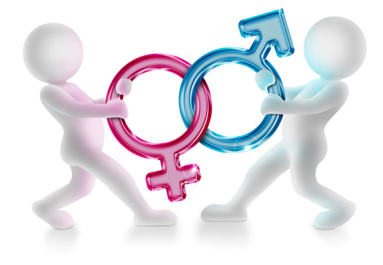 How long did the interview last? _a few minutes________________________________________What habits or behaviours are deemed as appropriate for men but inappropriate for women?Drinking lots of alcohol, driving to fastMännerWhat jobs are often considered as appropriate for men but inappropriate for women?Mechanic, construction worker, waste disposal, butcherIn your home, who does the cooking, cleaning and household chores?I in large parts.Are there more male or female managers and executives? Why do you think this is? Because women often stay at home to care for their children und do the household. How would the world look like without women?The humanity would be threatened with extinction and men would have to do do “women’s jobs” like housekeeping.Who do you think has life easier, girls or guys? Why?Neither girls nor guys. Both genders have to find a job, a flat or house, get education and pay attention to their health.Are there different expectations for sons and daughters?No, nowadays no longer. 